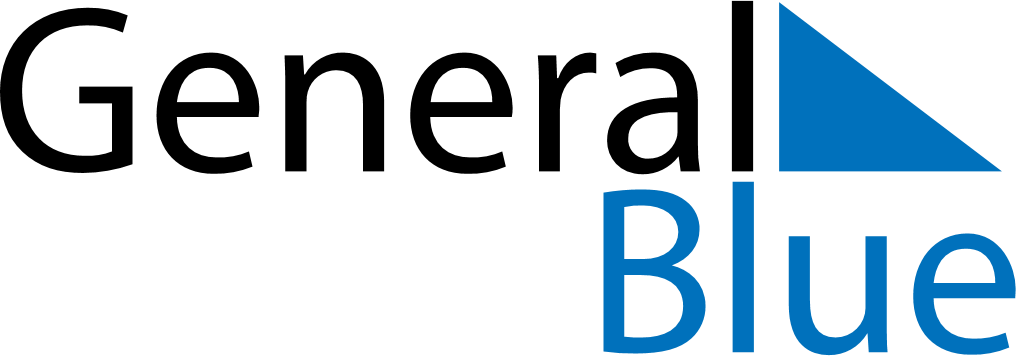 September 2028September 2028September 2028September 2028September 2028September 2028Burkina FasoBurkina FasoBurkina FasoBurkina FasoBurkina FasoBurkina FasoMondayTuesdayWednesdayThursdayFridaySaturdaySunday123456789101112131415161718192021222324252627282930NOTES